Додаток 9
до наказу Міністерства інфраструктури України
від 18 жовтня 2013 року № 811
(у редакції наказу
Міністерства інфраструктури України
від 17 січня 2022 року № 15)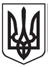 УКРАЇНАСВІДОЦТВО ФАХІВЦЯ
З ПОЧАТКОВОЇ ПІДГОТОВКИ
ДЛЯ ЗДІЙСНЕННЯ ВАНТАЖНИХ ОПЕРАЦІЙ НА ТАНКЕРАХ№ _______ВИДАНО НА ПІДСТАВІ ПОЛОЖЕНЬ МІЖНАРОДНОЇ КОНВЕНЦІЇ
ПРО ПІДГОТОВКУ І ДИПЛОМУВАННЯ МОРЯКІВ
ТА НЕСЕННЯ ВАХТИ 1978 РОКУ, З ПОПРАВКАМИУряд України засвідчує, що _________________________________________________________ ,дата народження ___________ , пройшов схвалений початковий курс підготовки для здійсненнявантажних операцій на ____________ відповідно до положень правила V/_____, пункт _______зазначеної Конвенції, з поправками, та національних вимог і відповідає стандарту компетентності, зазначеному в розділі A-V/_____, пункт _____ Кодексу з підготовки і дипломування моряків та  несення вахти.Дата видачі: ______________________________. Термін дії: ______________________________.Оригінал цього свідоцтва повинен згідно з пунктом 11 правила I/2 Конвенції знаходитися на судні, доки його власник працює на цьому судні.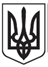 UKRAINECERTIFICATE OF PROFICIENCY
ON BASIC TRAINING FOR CARGO OPERATIONS ON TANKERS№ _______ISSUED UNDER THE PROVISIONS OF THE INTERNATIONAL CONVENTION
ON STANDARDS OF TRAINING, CERTIFICATION
AND WATCHKEEPING FOR SEAFARERS, 1978, AS AMENDEDThe Government of Ukraine certifies that _______________________________________________ ,date of birth _______________, had completed approved by the Administration basic training for ______  cargo operations in accordance with the provisions of regulation V/_____, paragraph ________ of the
above Convention, as amended, and national requirements and has been found meeting the standard of
competence specified in section A-V/_____, paragraph _____ of the Seafarers Training, Certification
and Watchkeeping Code.Date of issue: ____________________________ Date of expiry: _____________________________The original of this certificate must be kept available in accordance with regulation I/2, paragraph 11
of the above Convention while its holder is serving on a ship.{Додаток 9 в редакції Наказу Міністерства інфраструктури № 15 від 17.01.2022, з урахуванням змін, внесених Наказом Міністерства інфраструктури № 77 від 09.02.2022}Фотографія
власника диплома____________________________________________________
 (посада, власне ім’я, прізвище і підпис уповноваженої посадової особи)Гербова печатка
____________________________________________________
 (підпис власника диплома)Автентичність та дійсність цього документа можуть бути перевірені за допомогою унікального QR коду, телефону ______________________ або електронною поштою _______________________. Така перевірка здійснюється засобами Реєстру документів моряків.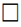 
Унікальний QR кодPhoto of the holder
of the certificate
_________________________________________________
 (Capacity, name and signature of duly authorized official)Official Seal__________________________________________________
 (Signature of the holder of the certificate)The authenticity and validity of this certificate can be verified by QR code, phone ____________________ or by e-mail ________________________. Such verification shall be carried out by means of the Register of Seafarers Documents.
Унікальний QR код